Lesson 3:  The Power to Unite PeopleName (                 　　　　　)<Review – What do you remember?>Make brainstorms on “Mandela” and “Springboks”.  What can you remember?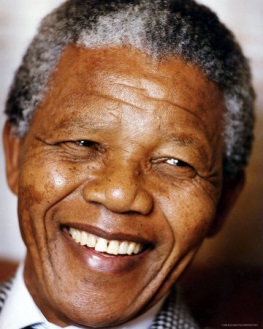 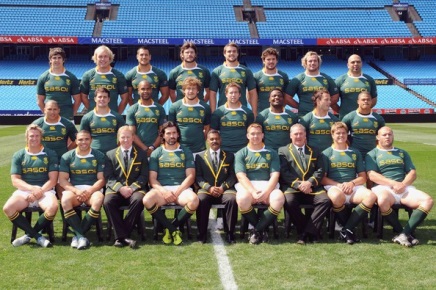 <Pre-reading task>Do you think Springboks can win All Blacks? (They are the strongest team in the world!!)(A. _______________________________________________________________.)Do you think Springboks is happy to get support from blacks? (The players are white.)(A. _______________________________________________________________.)Why did Mandela support Springboks?_______________________________________________________________.)<Prediction of the story – What will happen?>Read two questions below, and guess the answers.What do you think the captain of the Springboks say to a TV report after their victory?_______________________________________________________________.)What do you think Mandela say about sport?_______________________________________________________________.)Share your ideas with your partner, and decide the best guess for each question. (A._______________________________________________________________.)(A._______________________________________________________________.)<Vocabulary quiz>Match the words and meanings!score ○　　　　　　　　　　○得点moment ○　　　　　　　　　　○答える、返事する。historic ○　　　　　　　　　　○レポーターreporter ○ 　　　　　　　　　○（特定の）時reply ○　　　　　　　　　　 ○歴史的なinspire ○　　　　　　　　　○政府powerful○ 　　　　　　　　　○障害government ○　　　　　　　　　　○鼓舞するracial ○　　　　　　　　　　　○強力なbarrier ○　　　　　　　　　　○人種の、民族の<Comprehension Check! - True of false>When Springboks won, blacks and whites fought against each other.  T/FThe captain of the Springboks said only a few South Africans supported the team.  T/FMandela said sport does not have power to break racial barriers.  T/F---------------------------------------------------------------------------------------------------------<Memory challenge game - Real or no real>You are going to make three true or false questions about the story.  Try to use paraphrasing.  Q1.__________________________________________________________________.Q2.__________________________________________________________________.Q3.__________________________________________________________________.<Timed-conversation>Answer the questions below, and talk about “the person you admire” with your partner. A person you admire: _________________________________.Where and when was the person born?Place:_______________________________________________________________.Time:_______________________________________________________________.What has the person done, and what does the person do?1.___________________________________________________________________.2.___________________________________________________________________.Why has the person done it, and why does the person do it?1.___________________________________________________________________.2.___________________________________________________________________.Why do you admire the person?1.__________________________________________________________________.2.__________________________________________________________________.3.__________________________________________________________________.<Conversation Strategies>Partner 1Partner 2Partner 3Partner 4Q1Q2